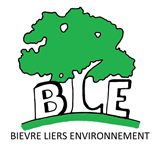                                              Bièvre Liers Environnement  		       				     Salle du Dauphiné    				     1190, route des Alpes                                   38260 St Hilaire de La CôteAssociation reconnue d’intérêt général à caractère de défense de l’environnement    Adhérent de la FNE Isère et du GRAINE AURASaint Hilaire de la Côte , le 3 janvier 2023	Lettre à Madame la Maire du Grand Lemps Mme Géraldine Bardin-Rabatel avec copie à la gendarmerie du Grand Lemps.Objet : pollution du sol . Atteinte à l’environnementMadame le Maire,Bièvre Liers Environnement est une association de protection de l’environnement qui intervient sur les communes du territoire de la Bièvre. Nous participons au dispositif  Sentinelles de la Nature de la Fédération Nationale de l’Environnement de l’Isère.Une alerte concernant votre commune a été déposée sur le site Sentinelles de la Nature de FNE 38 sous le numéro 2022-23819.Entre 50 et 100 l de fioul ont été déversés dans la cour d’une maison située 11 rue de Belledonne dans le but apparent de désherber cette cour mais sans doute également pour vider une cuve.Les faits se seraient produits au mois d’octobre, la pluie fait remonter le fioul et l’odeur est persistante .Nous avons effectué une visite le jeudi 29 décembre et avons constaté que l’herbe était devenue noire et que la terre lorsqu’on la gratte est imprégnée de fioul. La cour fait environ 175 m2.Des personnes passant dans la rue à l’époque des faits s’étaient alarmés de l’odeur .Nous souhaitons que la personne responsable de cet acte malveillant fasse procéder à une  dépollution du sol.Nous envoyons copie de ce courrier à la Gendarmerie pour qu’ils puissent effectuer un constat.Nous restons à votre disposition pour plus de renseignements.Recevez Mme le Maire l’expression de notre considération.Pour la commission Sentinelles de la nature de BLE,La secrétaire Evelyne Burdet		